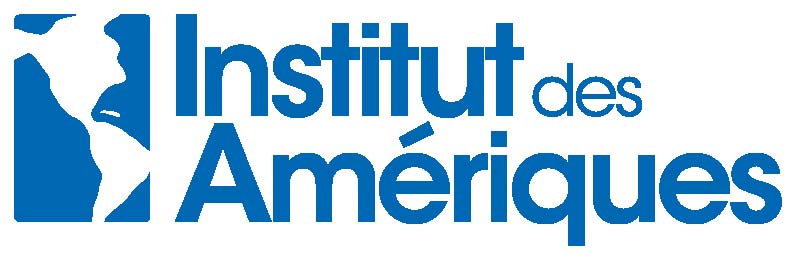 PROPOSITION DE PARTICIPATION AUX DOCTORIALES 2022INSTITUT DES AMÉRIQUES / PÔLE SUD-OUESTNom et prénom du/de la doctorant.e :Université :  Laboratoire :Adresse électronique :Nom du directeur / de la directrice de thèse :Domaine de recherche :Titre de la thèse en cours :Résumé (environ 200 mots):Présentation du projet de thèse (maximum 4 pages) : Curriculum Vitae (2 pages) :